                       Интегрированное   развлечение к дню Матери                      «Прянички для мамочки» Задачи:воспитывать у детей любовь к искусству;познакомить с народными художественными традициями;учить украшать силуэт пряника, используя элементы росписи фигурного пряника: полоски, кружочки, волнистые линии.закреплять навыки и умение работы с цветным тестомМатериалы: солёное тесто, шаблон пряника на каждого ребенка, инструменты для работы с солёным тестомОборудование: экран для фильма и презентацииМузыкальное оформление: русские народные песни, мелодии.Предварительная работа:Фильм № 1    Подбор видео по изготовлению Тульского пряника. Индивидуальная работа с  детьми коррекционной группы рассказ, про изготовлению Тульского пряника, текст соответствует фильму (убрать звук и наложить народную музыку).Фильм № 2    Фото-сессия «Мама и ребёнок» (с фоновой музыкой), стихиФильм № 3    Предварительная работа: «Изготовление пряника для мамочки из солёного текста» (шоколадного цвета)На экране Фильм №2 «Мама и ребёнок», звучит спокойная фоновая музыка, фото каждого ребёнка  мамой. Воспитатели читают стихиВедущая 1: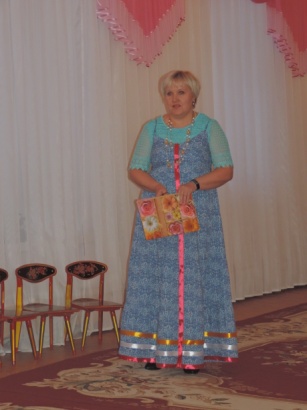  С праздником светлым, с праздником ясным, С праздником нежным, чудесным, прекрасным! С праздником ласки, любви и вниманья, С праздником женского очарования! 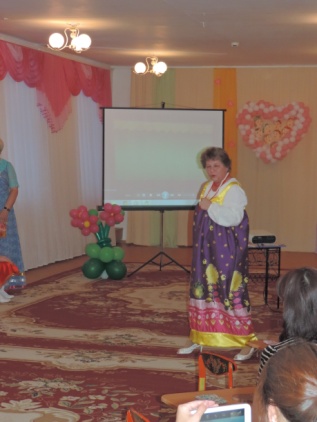 Ведущая 2:Спасибо вам, родные! И пусть каждой из вас, почаще, говорят                теплые слова ваши любимые дети!Пусть на их лицах светится улыбка                                                                         и радостные искорки сверкают в глазах,  когда вы вместе! Под весёлую, народную стилизованную музыку, входят дети в народных костюмах, поют песню о пряниках.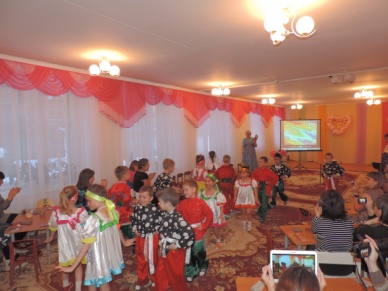 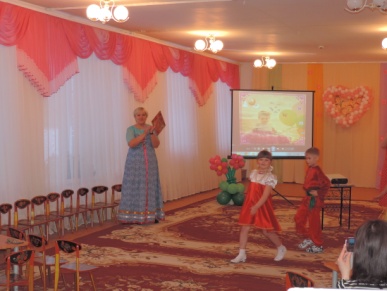 Песня  «Пряники русские»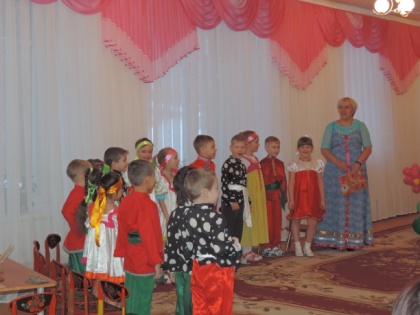 Выходят дети, для презентации Тульского пряника, каждый ребёнок рассказывает выразительно, эмоционально, стараясь, чтобы текст соответствовал видео.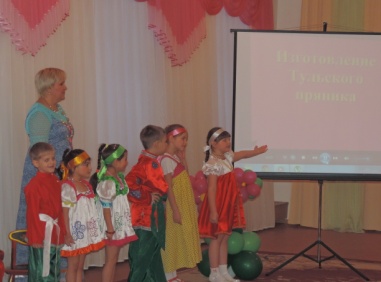 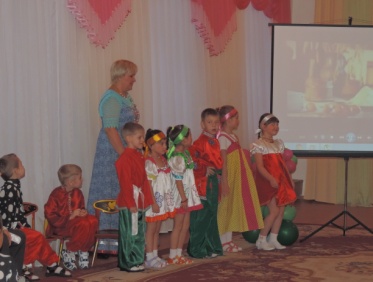 Презентация № 1 «Изготовление Тульского пряника» (фильм)С давних времён, считалось, что именно Тула является Родиной Тульского пряника. Секрет приготовления этого лакомства, Тульские пекари скрывают три  лишним века. На вопрос о рецепте, отвечают скупо: вода, мука и мёд. В старину сахара не было и мёд, был единственным основным компонентом и мёд добавлялся как сладость.Формуют пряники, как и много лет назад, вручную: тесто и начинку отмеряют на весах, но обычное варенье и джем не подойдёт, т.к они жидкие и начинка будет расплываться внутри теста. Начинка для пряника, варится специально, она как пластилин и не имеет форму. Формы для пряника, в старину, вырезали из берёзы и груши, сушили почти 20 лет, а потом кипятили в масле, иначе дерево быстро трескалось.Сегодня, формы делают всего за несколько дней и пропитывают специальным раствором. Готовые заготовки отправляю в печь на 20-30 минут. После печки, прянику, дают немного остыть, а потом промазывают его горячим сиропом.Глазируется пряник, и он становится блестящим, красивым, а когда выстоится на столах, приобретает мраморный цвет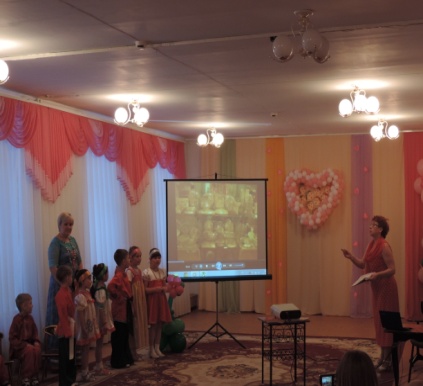 Презентация № 2«Музей Тульского пряника»Некоторые пряники  для музея, приходиться выпекать каждый месяц.Особенно вот этот пудовый пряник. Особо ловкие посетители, ухитряются отломить кусочек.Для таких огромных пряников в старину, строили огромные печи, выпекали пряник, а печь ломали, чтобы другого такого пряника никто не сделал.Педагог по живописи, предлагает заглянуть в шкатулку, достаёт из него Тульский пряник и предлагает разукрасить его вместе с мамами.Педагог по живописи: Ребята, посмотрите, что я достала из шкатулки:  заготовка пряника, и я предлагаю вам вместе с мамами украсить прянички для мамочки, пока мы будем работать, на экране для наших гостей  будет демонстрироваться фильм о предварительной работе над заготовкой пряника из солёного теста (коричневого цвета)Фильм № 3   «Изготовление пряничка для мамочки из солёного текста»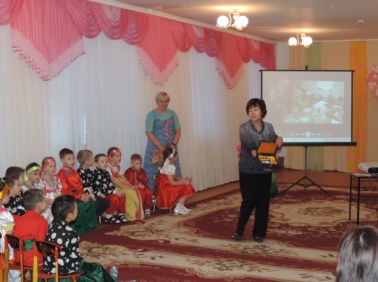 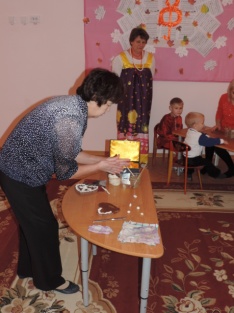 Совместная деятельность: мама и ребёнок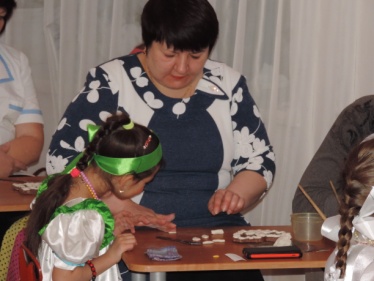 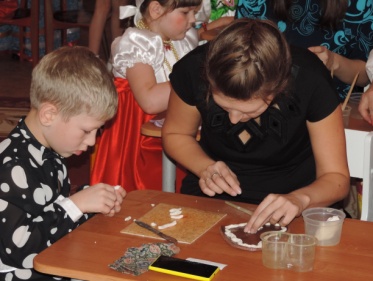 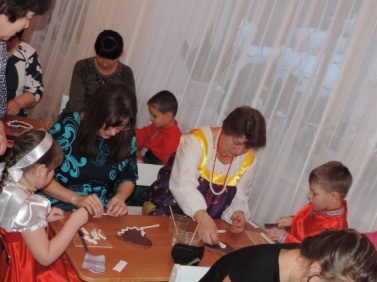 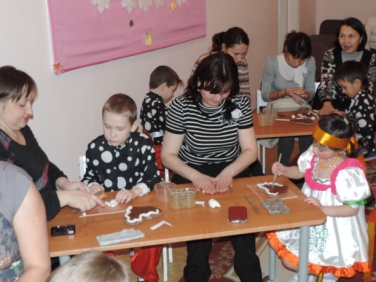 Хоровод «Красны девицы, добры молодцы»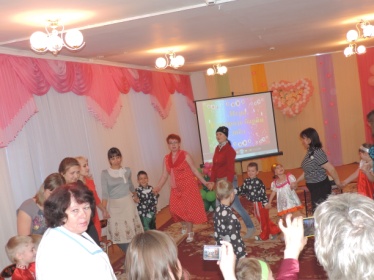 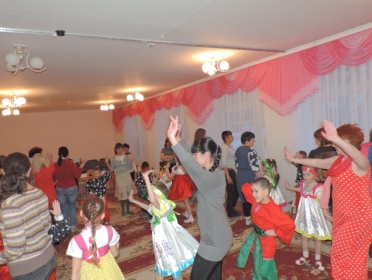 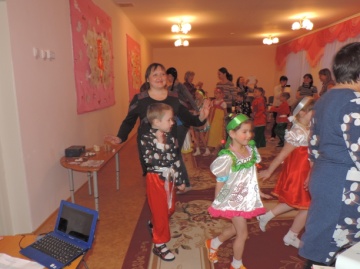 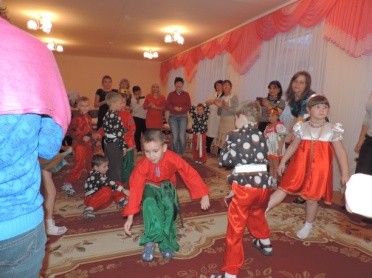 Игра «В огороде барин шёл»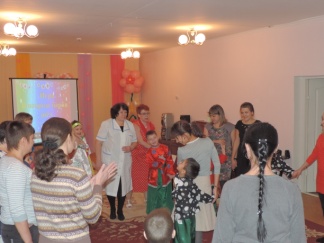 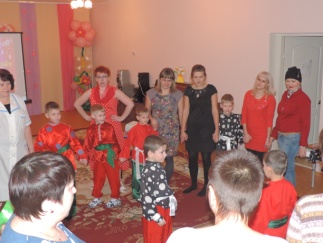 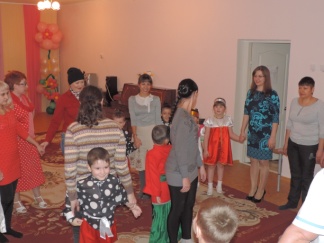 Викторина для родителей «Ароматный чай на травах»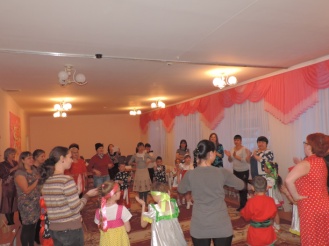 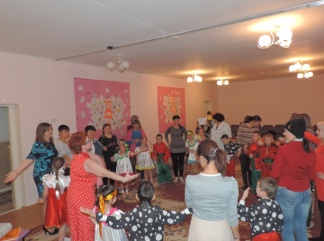 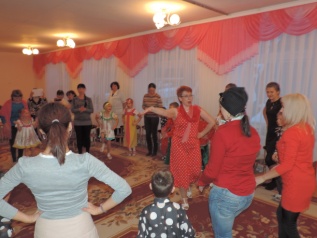 Чай с пряниками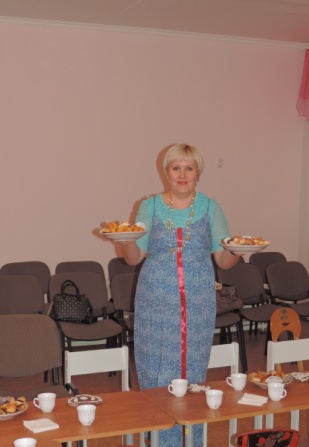 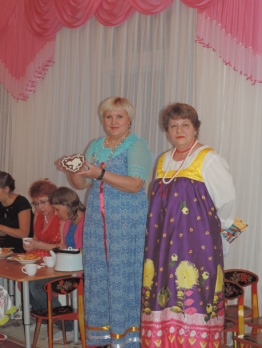 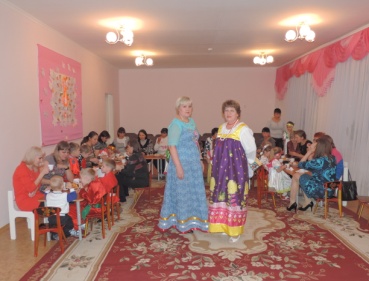 